CUPRINSNomenclatorAcord de parteneriat (AP) = document încheiat între un Organizator de practică și un Partener de practică prin care se stabilește cadrul general privind derularea stagiilor de practică;Cadru didactic supervizor (CDS) = responsabil cu urmărirea derulării stagiului de practică al unui student; Convenție – cadru (CC) = document încheiat între Organizatorul de practică, Partenerul de practică și Student,  în care se detaliază principalele aspecte ale activităților asociate unui stagiu de practică;Coordonator de stagii de practică (CSP) = persoană responsabilă cu organizarea stagiilor la o anumită întreprindere Partener de practică;Organizator de practică (OP) = instituția de învățământ care desfășoară activități instructiv-educative și formative;Partener de practică (PP) = întreprinderea care participă la procesul de instruire a studenților, prin acceptarea studenților în vederea efectuării de stagii de practică;Practicant (P) = studentul care desfășoară activități practice pentru consolidarea cunoștințelor teoretice și pentru formarea abilităților, pentru a le aplica în concordanță cu specializarea pentru care se instruiește; Responsabil de practică (RP) = persoană responsabilă, la nivelul unui departament, cu organizarea, coordonarea și evaluarea stagiilor de practică;Responsabil de stagii de practică (RSP) = persoană responsabilă, la nivelul unui departament, cu organizarea, coordonarea și evaluarea stagiilor de practică pentru studenții unui anumit program de studii;Stagiu de practică (SP) = activitatea desfășurată de studenți, în conformitate cu planul de învățământ, care are drept scop verificarea aplicabilității cunoștințelor teoretice însușite de aceștia în cadrul programului de instruire;Tutore = persoană desemnată de partenerul de practică, care va asigura respectarea condițiilor de pregătire și dobândire de către practicant a competențelor profesionale planificate pentru perioada stagiului de practică.1. CADRUL GENERALÎn cadrul Facultății de Inginerie Industrială și Robotică, în anul universitar 2022-2023, stagiile de practică se vor derula după cum este prezentat în continuare.Anul II, Disciplina PRACTICĂ DE DOMENIU (stagiu obligatoriu)Durata stagiului: 90 de orePerioada stagiului:  ȋn intervalul 26 iunie – 25 august 2023Conținutul stagiului: vizite în întreprinderi și în laboratoare ale facultății.Obiectivele stagiului: Cunoașterea și înțelegerea noțiunilor specifice proceselor de producție, incluzând concepte privind: materialele reperelor, procesele tehnologice de prelucrare/ asamblare/ control, utilajele tehnologice, echipamentele și sculele, fluxurile materiale și informaționale;Identificarea competențelor necesare derulării activităților dintr-o întreprindere.Opțiuni privind stagiul: pe cont propriu – in țară sau în străinătate sau organizat pe grupuri, conform planificării elaborate la nivel de facultate/departament.Anul III, Disciplina PRACTICĂ DE SPECIALITATE  (stagiu obligatoriu)Durata stagiului: 270 de orePerioada stagiului: ȋn intervalul 26 iunie – 25 august 2023Conținutul stagiului: documentare și activitate efectivă în întreprinderiObiectivele stagiului: Documentare în vederea realizării proiectului de diplomă;Îndeplinirea activităților prevăzute în Fișa disciplinei pentru programul de studii la care este înrolat studentul (cap. 6).Opțiuni privind stagiul: pe cont propriu – in țară sau în străinătate sau organizat pe grupuri, conform planificării elaborate la nivel de facultate/departament.Anul IV, Disciplina Practică pentru elaborarea proiectului de diplomă  (stagiu în întreprindere)Durata stagiului: 60 de orePerioada stagiului: ȋn intervalul 17 iunie – 2 iulie 2023Conținutul stagiului: documentare și activitate efectivă în întreprinderi.Obiectivul stagiului: Elaborarea/ Finalizarea proiectului de diplomă.Opțiuni privind stagiul: pe cont propriu – in țară sau în străinătate, sau organizat pe grupuri, conform planificării elaborate la nivel de facultate/departament.2. DOCUMENTE NECESAREStagiul de practică se iniţiază ȋn momentul semnării unui acord general de colaborare și a unui protocol de practică ȋncheiat ȋntre OP și PP.Ȋn urma efectuării stagiului de practică, fiecare student ȋntocmește un dosar de practică.Indiferent de programul și de anul de studiu, dosarul de practică cuprinde următoarele documente:Convenție – cadru privind efectuarea stagiului de practică semnată de reprezentanți ai OP, PP și student.  Portofoliu de practică. Caiet de practică.Raport de practică însoțit de graficul calendaristic Gantt.Adeverinţă  privind desfășurarea stagiului de practică eliberată de ȋntreprindere.3. ETAPE ÎN DERULAREA STAGIULUI În vederea derulării stagiilor de practică și a centralizării, la nivel de facultate, a datelor referitoare la acestea, se vor respecta etape specifice, după cum studentul optează pentru varianta pe cont propriu sau organizat pe grupuri.Stagiu de practică efectuat în varianta pe cont propriu în țarăStudentul îl informează pe Responsabilul de Stagii de Practică (RSP) pentru anul său de studii de la nivelul departamentului care coordonează programul de studii urmat, că urmează să efectueze un stagiu pe cont propriu la o anumită întreprindere.RSP îi transmite studentului Acord general de colaborare (2 ex.)și Protocol de practica (2 ex.) și îi explică modul de completare.Studentul completează Acord general de colaborare (2 ex.)și Protocol de practica (2 ex.) și le predă RSP pentru semnăturile de la facultate.Studentul preia Acord general de colaborare și Protocol de practica (2 ex.)  de la RSP, transmite formularele unui reprezentant al întreprinderii pentru semnături, după care preia de la acesta un exemplar (completat și semnat) și ȋl înmânează RSP (cel de-al doilea exemplar rămâne la firmă).RSP înregistrează în evidența proprie datele privind stagiul studentului, îl informează pe Responsabilul de practică în legătură cu această activitate, îi alocă studentului un cadru didactic supervizor (pe care îl informează în legătură cu această activitate), din partea departamentului, conform unei proceduri aprobate la nivel de departament și îi transmite studentului numele cadrului didactic supervizor și formularul pentru Convenția – cadru (3 ex.) privind efectuarea stagiului de practică (CC).Studentul completează Convenția - cadru privind efectuarea stagiului de practică (în trei exemplare) și o transmite tuturor celor care trebuie să o semneze (întâi RSP pentru semnăturile de la facultate, apoi firmei pentru semnăturile de la firmă). Dintre cele trei exemplare, unul va rămâne studentului, unul întreprinderii unde se va efectua stagiul de practică și unul RSP de la nivelul departamentului care coordonează programul de studii.Înainte de desfășurarea practicii, studentul este instruit la nivel de departament privind securitatea și sănătatea în muncă și semnează în fișa colectivă, care rămâne la RSP. De asemenea, studentul completează declarația pe proprie răspundere privind traseul la/de la partenerul de practică, pe care o predă RSP.După desfășurarea practicii, studentul este evaluat, la nivelul departamentului, după caz, de CDS sau RSP.RSP va preda exemplarul propriu al CC, pentru toți studenții programului de studiu coordonat, la secretariatul facultății, împreună cu un tabel centralizator al tuturor CC existente . secretarei de an, alături de catalogul completat pentru disciplina Practică 1/2, după încheierea situației la această disciplină. Notele studenților pentru care nu există o CC semnată vor fi invalidate.Stagiu de practică efectuat în varianta pe cont propriu în străinătateStagiul de practică efectuat în varianta pe cont propriu în străinătate poate fi derulat pe baza unui acord bilateral individual, încheiat de student cu o firmă din străinătate sau pe baza unei burse de plasament ERASMUS+ obținută în urma concursurilor ERASMUS semestriale la nivel de facultate.În cazul opțiunii pentru obținerea bursei de plasament, studentul participă la concursul de selecție a studenților Erasmus pentru semestrul al II - lea al anului universitar 2022-2023. Bursa de plasament poate fi solicitată în continuarea unei burse de studiu de unul sau două semestre sau independent (doar pentru efectuarea stagiului de practică).Dacă a fost acceptat, studentul îl informează pe Responsabilul de stagii de practică (RSP) de la nivelul departamentului care coordonează programul de studii ales, că urmează să efectueze un stagiu la o anumită întreprindere din străinătate pe baza unei burse de plasament ERASMUS.În cazul opțiunii pentru un acord bilateral individual al studentului cu o firmă din străinătate, studentul îl informează pe RSP de la nivelul departamentului care coordonează programul de studii ales că urmează să efectueze un stagiu la o anumită întreprindere din străinătate.Situația la disciplina Practică se va încheia de către prodecanul cu relații internaționale pe baza situației furnizate de către întreprinderea din străinătate cu care studentul are un acord individual sau de către partenerul ERASMUS unde a fost efectuat stagiul de practică. Același prodecan va transmite prodecanului cu stagiile de practică convențiile - cadru individuale (dacă este cazul), respectiv, copii ale documentelor ERASMUS care susțin stagiul efectuatStagiu de practică efectuat în varianta organizat pe grupuriResponsabilii de practică (RP) de la nivelul departamentelor, sau CSP, trimit, prodecanului responsabil cu stagiile de practică, listele cu întreprinderile disponibile pentru efectuarea stagiilor. Facultatea încheie Acordul general de colaborare și Protocol de practica cu Partenerii de practică (aceste documente sunt păstrate de către prodecanul responsabil cu stagiile de practică). Pe site-ul facultății este publicată lista acestor parteneri, cu indicarea numărului de studenți acceptat de fiecare partener de practică.Studentul alege trei întreprinderi din listă, în care consideră că este oportun să efectueze stagiul și îl informează pe RSP de la nivelul departamentului care coordonează programul de studii cu privire la opțiunile pentru întreprinderi, ierarhizându-le în ordinea preferinței.RSP/CSP înregistrează în evidența proprie opțiunile studentului, centralizează opțiunile și organizează (dacă este cazul), împreună cu firma partener de practică, un interviu de selecție a candidaților.CSP/RSP alocă studenții pe fiecare PP, conform regulilor interne specifice. Datele se centralizează și se transmit, prin intermediul CSP/RSP, prodecanului responsabil cu stagii de practică, după care se publică pe site-ul facultății.Coordonatorul de stagii de practică CSP organizează activitatea de completare și semnare  a CC (în trei exemplare) pentru studenții care vor efectua stagii la acea întreprindere. Dintre cele trei exemplare, unul va rămâne studentului, unul întreprinderii unde se va efectua stagiul de practică și unul CSP alocat întreprinderii;CSP va preda exemplarele proprii din CC RSP-ului de la nivelul departamentului care coordonează programul de studii; Înainte de desfășurarea practicii, studentul este instruit la nivel de departament privind securitatea și sănătatea în muncă și semnează în fișa colectivă, care rămâne la RSP. De asemenea, studentul completează declarația pe proprie răspundere privind traseul la/de la partenerul de practică, pe care o predă RSP;După desfășurarea practicii, studentul este evaluat, la nivelul departamentului, după caz, de CDS sau RSP; RSP va preda exemplarele proprii ale CC la secretariatul facultății, împreună cu un tabel centralizator al tuturor CC existente  secretarei de an, alături de catalogul completat pentru disciplina Practică, după încheierea situației la această disciplină. Notele studenților pentru care nu există o CC semnată vor fi invalidate. Acordurile încheiate la nivel general, între universitate/facultate și PP, vor fi centralizate de prodecanul responsabil cu stagiile de practică. Acesta va prezenta decanului un raport privind stagiile de practică din anul universitar precedent în prima ședință a Consiliului facultății din anul universitar curent.Sstudentul, pe propria răspundere, completează formularele Acord general de colaborare, Protocol de practica și Convenție cadru, postate pe site-ul facultății la secțiunea  practică, cu datele corespunzătoare partenerului de practică și ale studentului. Aceste documente vor fi trimise pe adresele paulina.spanu@upb.ro și decanat@fiir.pub.ro în format editabil, pentru a primi semnăturile conducerii facultății. Formularele semnate, în format PDF, vor ajunge la student care va prelua semnaturi de la partenerul de practica.Înainte de începerea stagiului de practică, studentul are obligația să citească instrucțiunile privind securitatea muncii pe timpul deplasării pentru efectuarea stagiului de practică la parteneri de practică (instrucțiunile sunt postate pe site-ul facultății la secțiunea practică – cap. IV, cap. V, cap. XII, cap. XIII, Anexa 3).De asemenea, studentul trebuie să precizeze date privind traseul de deplasare la / de la partenerul de practică. (anexa nr. 6 din Instructiune Interne privind securitatea muncii / site-licenta-practica).4. EVALUAREEvaluarea studenților se va face la nivelul fiecărui departament, de către responsabilii de stagii de practică RSP – în cazul stagiilor efectuate organizat pe grupuri și de către cadrele didactice supervizoare – în cazul stagiilor efectuate pe cont propriu.În situația în care stagiul de practică a fost efectuat în străinătate ca stagiu de plasament utilizând o mobilitate Erasmus+, evaluarea se va face de către prodecanul responsabil cu mobilitățile ERASMUS+.Cataloagele vor fi verificate de către Responsabilul de practică de la nivelul fiecărui departament, după care vor fi predate la secretariatul facultății, împreună cu formularele convențiilor - cadru individuale semnate.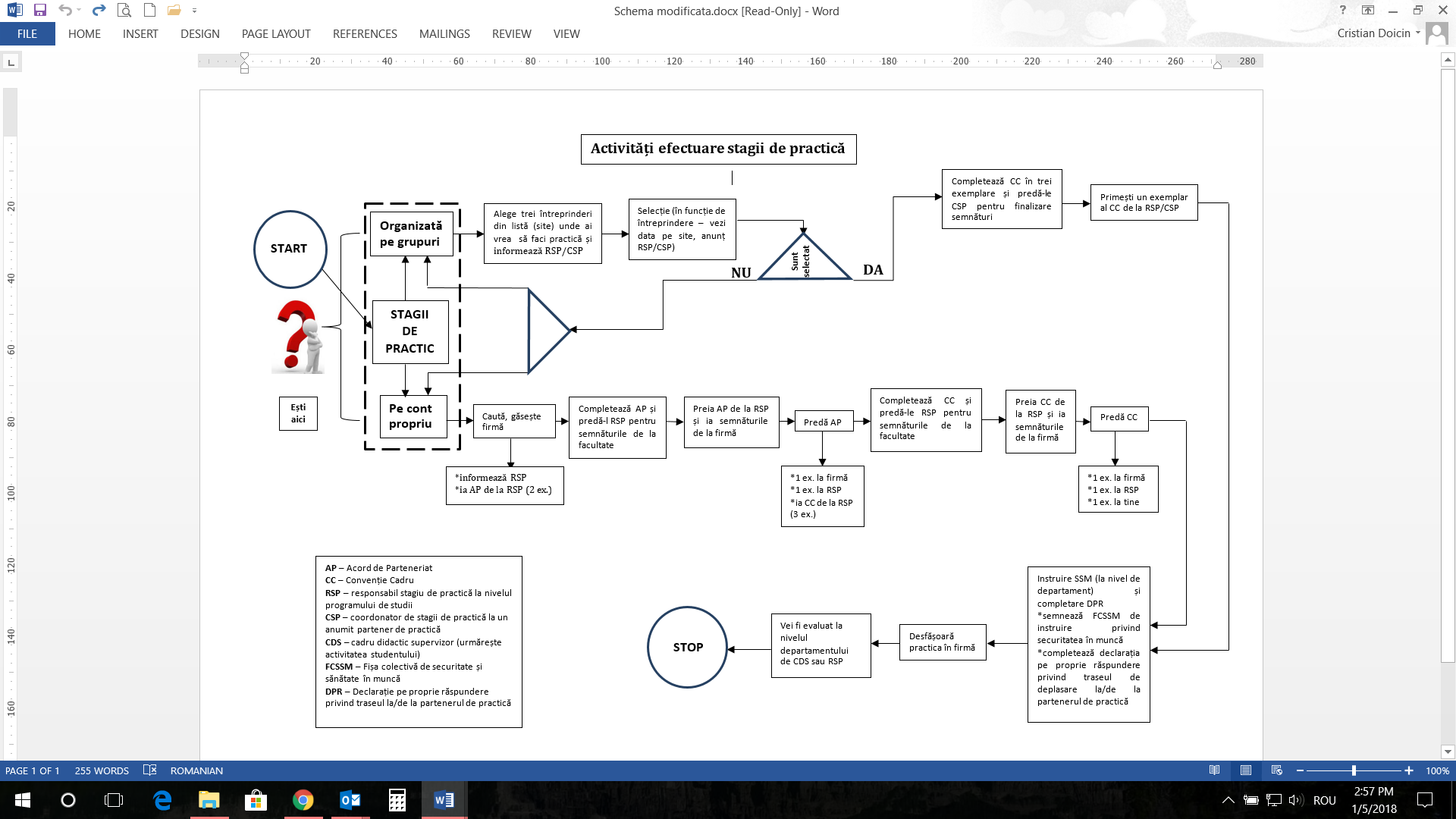 5. FORMULARE5.1 Protocol de colaborare		Protocol de colaborare – licență anul II si anul IIIPROTOCOL DE COLABORAREPRIVIND EFECTUAREA STAGIULUI DE PRACTICĂÎNCHEIAT ÎNTRE	            Universitatea POLITEHNICA din București, cu sediul în București, Str. Splaiul Independenței, nr. 313, sect. 6, cod poștal 060042, telefon +4021 317 10 01, reprezentată legal prin Rector – Mihnea Cosmin COSTOIU, prin împuternicit  prof. dr. ing. Cristian DOICIN, în calitate de Decan al Facultății de Inginerie Industrială și Robotică, numită în continuare Organizator de practică 	şi	Societatea comercială................................................................................, cu sediul în ..........................................................................., str. ....................................................................., cod poștal ..........................., telefon: ......................................., fax: .............................................., email: ......................................., reprezentată prin .......................................................................... în calitate de ..............................................................................., numită în continuare Partener de practică,Partenerul de practică și UPB fiind denumite în continuare, în mod individual „Partea”, iar în mod colectiv „Părţile”.Părţile au hotărât încheierea prezentului protocol de colaborare, cu respectarea următoarelor clauze:OBIECTUL PROTOCOLULUI	 Organizarea şi desfășurarea stagiul de practică are ca obiectiv principal dezvoltarea aptitudinilor de muncă pentru studenții din învățământul tehnic superior, în scopul creșterii nivelului de calificare și a inserției mai rapide pe piața muncii.	Universitatea POLITEHNICA din București organizează stagiul de practică a studenților, în conformitate cu Legea nr. 258/2007, din 19.07.2007, publicată în Monitorul Oficial, Partea I, nr. 493 din 24.07.2007 și cu Ordinul nr. 3955 din 09.05.2008 al Ministrului Educației, Cercetării şi Tineretului publicat în Monitorul Oficial nr. 440 din 12.06.2008.	Modalitățile de derulare și conținutul stagiului de pregătire practică vor fi descrise în Convenția-cadru privind efectuarea stagiului de practică care va fi încheiată, în conformitate cu legislația menționată mai sus, între Organizatorul de practică, Partenerul de practică și studentul Practicant.DURATA PROTOCOLULUI(1) Prezentul Protocol este valabil pe perioada stagiului de practică a studenților, din anul II / III de la programele de studii universitare de licență de la Facultatea de Inginerie Industrială și Robotică din Universitatea POLITEHNICA din București. Pentru anul universitar 2022 - 2023 stagiul de practică are o durată de 90 de ore/anul II și  270 de ore/ anul III  și se va desfășura în perioada 26.06.2023 - 25.08.2023 la Partenerul de practică. În perioada 28.08.2023 – 08.09.2023  activitatea se va derula în universitate, când se va susține și colocviul de finalizare, la Facultatea de Inginerie Industrială și Robotică (2) Părţile pot agrea prelungirea duratei Protocolui prin încheierea unui act adiţional semnat de ambele părţi.OBLIGAŢIILE PĂRŢILORDrepturile și Obligațiile Partenerului de practică :Partenerul va primi pentru stagiul de practică un număr total de maxim ______ studenți de la programele de studii:Domeniul Inginerie IndustrialăIndustrial Engineering (Lb. Engleza), ...... studențiTehnologia construcțiilor de mașini, ...... studenți Informatică aplicată în inginerie industrială, ...... studențiIngineria si managementul calității, ...... studențiIngineria sudării,...... studențiIngineria securității în industrie, ..... studențiLogistică industrială, ...... studențiSisteme de Producție Digitale, ...... studențiTehnologii Industriale Inteligente, ...... studențiDomeniul Inginerie și Management Inginerie Economică Industrială, ..........studențiDomeniul Mecatronică și RoboticăRobotică, ..........studențiDomeniul Științe Inginerești AplicateInformatică industrială, ......... studenți.Partenerul va desemna un tutore pentru stagiul de practică, selectat dintre salariații proprii;Partenerul de practică va supraveghea, prin intermediul tutorilor, desfășurarea stagiilor de practică și va informa Organizatorul de practică asupra apariției oricărei nereguli; În cazul nerespectării obligațiilor de către Practicant, Tutorele va contacta reprezentantul universității, aplicându-se sancțiuni conform regulamentului de organizare și funcționare al Universității POLITEHNICA din București;Înainte de începerea stagiului de practicǎ, Partenerul de practică va instrui studentul  cu privire la normele de securitate și sănătate în muncă, de apărare împotriva incendiilor, protecţia informaţiilor şi regulamentul de ordine interioară, în conformitate cu legislația în vigoare. Printre responsabilitățile sale, Partenerul de practică va lua măsurile necesare pentru securitatea și sănătatea în muncă a studentului, precum și pentru comunicarea regulilor de prevenire asupra riscurilor profesionale;Pe perioada stagiului de practică, partenerul trebuie să pună la dispoziția studentului mijloacele necesare pentru desfǎşurarea acestuia;În urma desfășurării cu succes a stagiului de practică, Partenerul de practică va acorda Practicantului un Atestat de practică;Partenerul de practică are obligația de a asigura studenților accesul liber la serviciul de medicina muncii, pe durata derulării stagiului de practicǎ.Drepturile și Obligațiile Organizatorului de practică:Organizatorul de practică va anunţa în timp util studenţii asupra ofertelor de practică ale Partenerului;Va pune la dispoziţia Partenerului, în timp util, lista nominală a studenţilor care vor efectua stagiul de practică în cadrul partenerului de practică, precum şi documentele doveditoare necesare;Organizatorul de practică desemnează un reprezentant, responsabil cu planificarea, organizarea și supravegherea desfășurării pregătirii practice a studenților;Organizatorul de practică va asigura coordonarea studenţilor, împreună cu tutorele desemnat de către Partener, printr-un cadru didactic supervizor din UPB;Pe perioada stagiului de practică, organizatorul va fi responsabil de coordonarea activității de practică și va asigura monitorizarea permanentă a derulării acestuia;În urma desfășurării stagiului de practică, Organizatorul de practică va acorda Practicantului numărul de credite specificate în Planul de învățământ, ce vor fi înscrise și în Suplimentul la diplomă, potrivit reglementărilor Europass (Decizia 2018/646 a Parlamentului European și a Consiliului).V.      MODIFICAREA ȘI ÎNCETAREA PROTOCOLULUI DE COLABORARE (1) Prezentul protocol poate fi modificat numai cu acordul părţilor şi numai dacă modificarea este în formă scrisă şi semnată de către ambele părţi.(2) Prezentul protocol încetează în următoarele situaţii:a) la expirarea termenului;b) prin  acordul scris al părţilor, consemnat într-un act adiţional;c) când nu se mai poate realiza scopul pentru care s-a încheiat;d) alte clauze prevăzute de lege.(3) Protocolul poate fi denunţat unilateral în scris de oricare dintre părţi, cu un preaviz de 30 de zile.VI.     LEGEA APLICABILĂ ŞI LITIGII(1) Prezentul protocol este guvernat de legea română.(2) Litigiile care se vor naşte din prezentul protocol sau în legătură cu acesta, inclusiv cele referitoare la validitatea, interpretarea, executarea sau stingerea lui vor fi soluţionate pe cale amiabilă.(3) Dacă părţile nu vor ajunge la o înţelegere amiabilă, litigiile vor fi înaintate spre soluţionare instanţelor judecătoreşti competente de la sediul organizatorului de stagii de cercetare aplicativă.VII.     FORŢA MAJORĂ(1) Forţa majoră exonerează părţile de răspundere în condiţiile legii, cu cerinţa notificării scrise în termen de 5 zile de la apariţia cazului de forţă majoră.(2) Prin forţa majoră se înţelege un eveniment independent de voinţa părţilor, imprevizibil şi insurmontabil, apărut după încheierea convenţiei şi care împiedică părţile să execute total sau parţial obligaţiile asumate .  (3) În aceleaşi condiţii, partea care invocă apariţia forţei majore are şi obligaţia de a înştiinţa cealaltă parte despre încetarea acestei cauze.VIII.   OBLIGAŢIA DE CONFIDENŢIALITATE8.1. Părţile se obligă să trateze toate informaţiile, datele, faptele şi documentaţiile (indiferent de suportul de stocare/redare) care nu sunt accesibile publicului și pe care una dintre Părți le califică drept confidențiale sau care, în funcție de circumstanțele în care are loc furnizarea informațiilor confidențiale ar trebui tratate drept confidențiale și de care acestea au luat cunoştinţă în timpul şi/sau cu ocazia derulării prezentului Acord, drept informații confidențiale şi îşi asumă responsabilitatea pentru păstrarea caracterului confidenţial al acestora.8.2. Obligaţia de confidenţialitate va rămâne în vigoare şi după încetarea Acordului pentru o perioadă nedeterminată de timp, indiferent de motivele încetării acestuia. Fiecare Parte se obligă să nu facă publică şi să nu utilizeze nicio informaţie confidenţială, direct sau indirect, pentru beneficiul său ori al oricărei terţe persoane, să asigure confidenţialitatea informaţiilor primite de la cealaltă Parte şi să nu divulge, să înstrăineze sau să comercializeze informaţiile furnizate de cealaltă Parte, cu excepţia situaţiilor prevăzute de lege şi/sau impuse şi/sau solicitate printr-o hotărâre şi/sau decizie a autorităţilor judecătoreşti şi/sau a altor autorităţi competente, precum şi cu excepţia situaţiilor în care acest lucru se impune în vederea executării Acordului.8.3. În cazul în care oricare dintre Părţi încalcă obligaţia de confidenţialitate cu privire la prezentul Acord, prin dezvăluirea către terţi neautorizaţi a unor informaţii fără caracter public, va fi obligată la plata de daune către Partea prejudiciată. IX.   PROTECŢIA DATELOR CU CARACTER PERSONAL9.1. Prelucrarea datelor cu caracter personal ale reprezentanților legali, semnatarilor și persoanelor de contact (angajați sau colaboratori).(i)	UPB și Partenerul de practică prelucrează datele cu caracter personal ale reprezentanților legali, semnatarilor și persoanelor de contact ale celeilalte Părți în scopul negocierii, încheierii și executării Acordului. În consecința acestui scop principal, se vor prelucra date și pentru următoarele scopuri: a) statistici și analize; b) arhivare; c) realizarea de audituri și controale interne; d) accesul în locațiile/sediile părților; e) prevenirea și investigarea fraudelor și a incidentelor de securitate fizică și informatică; f) apărarea drepturilor fiecărei Părți; g) colaborarea cu autoritățile de stat; h) realizarea de chestionare legate de obiectul Acordului; i) alte scopuri compatibile cu obiectul Acordului.(ii)	În scopul limitării volumului de date, Părțile vor prelucra doar datele necesare îndeplinirii scopurilor de mai sus: numele, prenumele, funcția, adresa de email profesională și numărul de telefon profesional. Suplimentar, Părțile pot prelucra imaginile video ale persoanelor vizate atunci când acestea vizitează sediile sau locațiile celeilalte Părți.(iii)	În calitatea lor de operatori de date în relațiile cu proprii reprezentanți legali / semnatari /persoane de contact (angajați și colaboratori), Părțile se obligă să informeze în mod transparent aceste persoane vizate cu privire la: a) prelucrările de date realizate prin derularea contractelor de muncă/colaborare încheiate cu aceste persoane vizate și b) categoriile de destinatari ai datelor ce aparțin acestor persoane vizate. 9.2. Prelucrarea datelor cu caracter personal pentru alte scopuri. În cazul în care, prin intermediul acestui Acord, o Parte va prelucra date cu caracter personal ale celeilalte Părți pentru alte scopuri decât cele menționate la punctul 9.1, Părțile se obligă să semneze un acord de prelucrare a datelor, în conformitate cu cerințele impuse de Regulamentul UE 2016/679 ("GDPR"), legislația națională privind protecția datelor cu caracter personal și în considerarea recomandărilor / ghidurilor emise de Comitetul European pentru Protecția Datelor. Acordul de prelucrare a datelor va constitui anexa la acest Acord.X.      ALTE CLAUZE	(1) Alte prevederi privind responsabilitățile Partenerului de practică, ale Organizatorului de practică, ale studentului, evaluarea stagiului de practică etc. vor fi prevǎzute în Convenția – cadru privind efectuarea stagiului de practică din Ordinul nr. 3955 din 09.05.2008.XI.     PREVEDERI FINALE(1) În înţelesul prezentului protocol, orice notificare/comunicare între părţi va fi considerată valabil îndeplinită dacă va fi transmisă celeilalte părţi la adresa menţionată în contract, în scris, prin e-mail, fax sau prin scrisoare recomandată cu aviz de primire.	Prezentul Protocol s-a încheiat în două exemplare originale, câte unul pentru fiecare din părțile semnatare.ORGANIZATOR DE PRACTICĂ 	PARTENER DE PRACTICĂUniversitatea POLITEHNICA din București	Societatea comercială/Institut de cercetare                        prin imputernicit                                         Director/Administrator,		Decan,prof. dr. ing. Cristian DOICIN Facultatea de Inginerie Industrială și RoboticăProtocol de colaborare – licență anul IVPROTOCOL DE COLABORAREPRIVIND EFECTUAREA STAGIULUI DE PRACTICĂÎNCHEIAT ÎNTRE	            Universitatea POLITEHNICA din București, cu sediul în București, Str. Splaiul Independenței, nr. 313, sect. 6, cod poștal 060042, telefon +4021 317 10 01, reprezentată legal prin Rector – Mihnea Cosmin COSTOIU, prin împuternicit  prof. dr. ing. Cristian DOICIN, în calitate de Decan al Facultății de Inginerie Industrială și Robotică, numită în continuare Organizator de practică 	şi	Societatea comercială................................................................................, cu sediul în ..........................................................................., str. ....................................................................., cod poștal ..........................., telefon: ......................................., fax: .............................................., email: ......................................., reprezentată prin .......................................................................... în calitate de ..............................................................................., numită în continuare Partener de practică,Partenerul de practică și UPB fiind denumite în continuare, în mod individual „Partea”, iar în mod colectiv „Părţile”.Părţile au hotărât încheierea prezentului protocol de colaborare, cu respectarea următoarelor clauze:OBIECTUL PROTOCOLULUI	 Organizarea şi desfășurarea stagiul de practică are ca obiectiv principal dezvoltarea aptitudinilor de muncă pentru studenții din învățământul tehnic superior, în scopul creșterii nivelului de calificare și a inserției mai rapide pe piața muncii.	Universitatea POLITEHNICA din București organizează stagiul de practică a studenților, în conformitate cu Legea nr. 258/2007, din 19.07.2007, publicată în Monitorul Oficial, Partea I, nr. 493 din 24.07.2007 și cu Ordinul nr. 3955 din 09.05.2008 al Ministrului Educației, Cercetării şi Tineretului publicat în Monitorul Oficial nr. 440 din 12.06.2008.	Modalitățile de derulare și conținutul stagiului de pregătire practică vor fi descrise în Convenția-cadru privind efectuarea stagiului de practică care va fi încheiată, în conformitate cu legislația menționată mai sus, între Organizatorul de practică, Partenerul de practică și studentul Practicant.DURATA PROTOCOLULUI(1) Prezentul Protocol este valabil pe perioada stagiului de practică a studenților, din anul IV de la programele de studii universitare de licență de la Facultatea de Inginerie Industrială și Robotică din Universitatea POLITEHNICA din București. Pentru anul universitar 2022 - 2023 Stagiul de practica si definirea proiectului de diploma, pentru anul IV licență și se va desfășura în perioada 17 iunie 2023 – 02 iulie 2023 la Partenerul de practică. (2) Părţile pot agrea prelungirea duratei Protocolui prin încheierea unui act adiţional semnat de ambele părţi.OBLIGAŢIILE PĂRŢILORDrepturile și Obligațiile Partenerului de practică :Partenerul va primi pentru stagiul de practică un număr total de maxim ______ studenți de la programele de studii:Domeniul Inginerie IndustrialăIndustrial Engineering (Lb. Engleza), ...... studențiTehnologia construcțiilor de mașini, ...... studenți Informatică aplicată în inginerie industrială, ...... studențiIngineria si managementul calității, ...... studențiIngineria sudării,...... studențiIngineria securității în industrie, ..... studențiLogistică industrială, ...... studențiSisteme de Producție Digitale, ...... studențiTehnologii Industriale Inteligente, ...... studențiDomeniul Inginerie și Management Inginerie Economică Industrială, ..........studențiDomeniul Mecatronică și RoboticăRobotică, ..........studențiDomeniul Științe Inginerești AplicateInformatică industrială, ......... studenți.Partenerul va desemna un tutore pentru stagiul de practică, selectat dintre salariații proprii;Partenerul de practică va supraveghea, prin intermediul tutorilor, desfășurarea stagiilor de practică și va informa Organizatorul de practică asupra apariției oricărei nereguli; În cazul nerespectării obligațiilor de către Practicant, Tutorele va contacta reprezentantul universității, aplicându-se sancțiuni conform regulamentului de organizare și funcționare al Universității POLITEHNICA din București;Înainte de începerea stagiului de practicǎ, Partenerul de practică va instrui studentul  cu privire la normele de securitate și sănătate în muncă, de apărare împotriva incendiilor, protecţia informaţiilor şi regulamentul de ordine interioară, în conformitate cu legislația în vigoare. Printre responsabilitățile sale, Partenerul de practică va lua măsurile necesare pentru securitatea și sănătatea în muncă a studentului, precum și pentru comunicarea regulilor de prevenire asupra riscurilor profesionale;Pe perioada stagiului de practică, partenerul trebuie să pună la dispoziția studentului mijloacele necesare pentru desfǎşurarea acestuia;În urma desfășurării cu succes a stagiului de practică, Partenerul de practică va acorda Practicantului un Atestat de practică;Partenerul de practică are obligația de a asigura studenților accesul liber la serviciul de medicina muncii, pe durata derulării stagiului de practicǎ.Drepturile și Obligațiile Organizatorului de practică:Organizatorul de practică va anunţa în timp util studenţii asupra ofertelor de practică ale Partenerului;Va pune la dispoziţia Partenerului, în timp util, lista nominală a studenţilor care vor efectua stagiul de practică în cadrul partenerului de practică, precum şi documentele doveditoare necesare;Organizatorul de practică desemnează un reprezentant, responsabil cu planificarea, organizarea și supravegherea desfășurării pregătirii practice a studenților;Organizatorul de practică va asigura coordonarea studenţilor, împreună cu tutorele desemnat de către Partener, printr-un cadru didactic supervizor din UPB;Pe perioada stagiului de practică, organizatorul va fi responsabil de coordonarea activității de practică și va asigura monitorizarea permanentă a derulării acestuia;În urma desfășurării stagiului de practică, Organizatorul de practică va acorda Practicantului numărul de credite specificate în Planul de învățământ, ce vor fi înscrise și în Suplimentul la diplomă, potrivit reglementărilor Europass (Decizia 2018/646 a Parlamentului European și a Consiliului).V.      MODIFICAREA ȘI ÎNCETAREA PROTOCOLULUI DE COLABORARE (1) Prezentul protocol poate fi modificat numai cu acordul părţilor şi numai dacă modificarea este în formă scrisă şi semnată de către ambele părţi.(2) Prezentul protocol încetează în următoarele situaţii:a) la expirarea termenului;b) prin  acordul scris al părţilor, consemnat într-un act adiţional;c) când nu se mai poate realiza scopul pentru care s-a încheiat;d) alte clauze prevăzute de lege.(3) Protocolul poate fi denunţat unilateral în scris de oricare dintre părţi, cu un preaviz de 30 de zile.VI.     LEGEA APLICABILĂ ŞI LITIGII(1) Prezentul protocol este guvernat de legea română.(2) Litigiile care se vor naşte din prezentul protocol sau în legătură cu acesta, inclusiv cele referitoare la validitatea, interpretarea, executarea sau stingerea lui vor fi soluţionate pe cale amiabilă.(3) Dacă părţile nu vor ajunge la o înţelegere amiabilă, litigiile vor fi înaintate spre soluţionare instanţelor judecătoreşti competente de la sediul organizatorului de stagii de cercetare aplicativă.VII.     FORŢA MAJORĂ(1) Forţa majoră exonerează părţile de răspundere în condiţiile legii, cu cerinţa notificării scrise în termen de 5 zile de la apariţia cazului de forţă majoră.(2) Prin forţa majoră se înţelege un eveniment independent de voinţa părţilor, imprevizibil şi insurmontabil, apărut după încheierea convenţiei şi care împiedică părţile să execute total sau parţial obligaţiile asumate .  (3) În aceleaşi condiţii, partea care invocă apariţia forţei majore are şi obligaţia de a înştiinţa cealaltă parte despre încetarea acestei cauze.VIII.   OBLIGAŢIA DE CONFIDENŢIALITATE8.1. Părţile se obligă să trateze toate informaţiile, datele, faptele şi documentaţiile (indiferent de suportul de stocare/redare) care nu sunt accesibile publicului și pe care una dintre Părți le califică drept confidențiale sau care, în funcție de circumstanțele în care are loc furnizarea informațiilor confidențiale ar trebui tratate drept confidențiale și de care acestea au luat cunoştinţă în timpul şi/sau cu ocazia derulării prezentului Acord, drept informații confidențiale şi îşi asumă responsabilitatea pentru păstrarea caracterului confidenţial al acestora.8.2. Obligaţia de confidenţialitate va rămâne în vigoare şi după încetarea Acordului pentru o perioadă nedeterminată de timp, indiferent de motivele încetării acestuia. Fiecare Parte se obligă să nu facă publică şi să nu utilizeze nicio informaţie confidenţială, direct sau indirect, pentru beneficiul său ori al oricărei terţe persoane, să asigure confidenţialitatea informaţiilor primite de la cealaltă Parte şi să nu divulge, să înstrăineze sau să comercializeze informaţiile furnizate de cealaltă Parte, cu excepţia situaţiilor prevăzute de lege şi/sau impuse şi/sau solicitate printr-o hotărâre şi/sau decizie a autorităţilor judecătoreşti şi/sau a altor autorităţi competente, precum şi cu excepţia situaţiilor în care acest lucru se impune în vederea executării Acordului.8.3. În cazul în care oricare dintre Părţi încalcă obligaţia de confidenţialitate cu privire la prezentul Acord, prin dezvăluirea către terţi neautorizaţi a unor informaţii fără caracter public, va fi obligată la plata de daune către Partea prejudiciată. IX.   PROTECŢIA DATELOR CU CARACTER PERSONAL9.1. Prelucrarea datelor cu caracter personal ale reprezentanților legali, semnatarilor și persoanelor de contact (angajați sau colaboratori).(i)	UPB și Partenerul de practică prelucrează datele cu caracter personal ale reprezentanților legali, semnatarilor și persoanelor de contact ale celeilalte Părți în scopul negocierii, încheierii și executării Acordului. În consecința acestui scop principal, se vor prelucra date și pentru următoarele scopuri: a) statistici și analize; b) arhivare; c) realizarea de audituri și controale interne; d) accesul în locațiile/sediile părților; e) prevenirea și investigarea fraudelor și a incidentelor de securitate fizică și informatică; f) apărarea drepturilor fiecărei Părți; g) colaborarea cu autoritățile de stat; h) realizarea de chestionare legate de obiectul Acordului; i) alte scopuri compatibile cu obiectul Acordului.(ii)	În scopul limitării volumului de date, Părțile vor prelucra doar datele necesare îndeplinirii scopurilor de mai sus: numele, prenumele, funcția, adresa de email profesională și numărul de telefon profesional. Suplimentar, Părțile pot prelucra imaginile video ale persoanelor vizate atunci când acestea vizitează sediile sau locațiile celeilalte Părți.(iii)	În calitatea lor de operatori de date în relațiile cu proprii reprezentanți legali / semnatari /persoane de contact (angajați și colaboratori), Părțile se obligă să informeze în mod transparent aceste persoane vizate cu privire la: a) prelucrările de date realizate prin derularea contractelor de muncă/colaborare încheiate cu aceste persoane vizate și b) categoriile de destinatari ai datelor ce aparțin acestor persoane vizate. 9.2. Prelucrarea datelor cu caracter personal pentru alte scopuri. În cazul în care, prin intermediul acestui Acord, o Parte va prelucra date cu caracter personal ale celeilalte Părți pentru alte scopuri decât cele menționate la punctul 9.1, Părțile se obligă să semneze un acord de prelucrare a datelor, în conformitate cu cerințele impuse de Regulamentul UE 2016/679 ("GDPR"), legislația națională privind protecția datelor cu caracter personal și în considerarea recomandărilor / ghidurilor emise de Comitetul European pentru Protecția Datelor. Acordul de prelucrare a datelor va constitui anexa la acest Acord.X.      ALTE CLAUZE	(1) Alte prevederi privind responsabilitățile Partenerului de practică, ale Organizatorului de practică, ale studentului, evaluarea stagiului de practică etc. vor fi prevǎzute în Convenția – cadru privind efectuarea stagiului de practică din Ordinul nr. 3955 din 09.05.2008.XI.     PREVEDERI FINALE(1) În înţelesul prezentului protocol, orice notificare/comunicare între părţi va fi considerată valabil îndeplinită dacă va fi transmisă celeilalte părţi la adresa menţionată în contract, în scris, prin e-mail, fax sau prin scrisoare recomandată cu aviz de primire.	Prezentul Protocol s-a încheiat în două exemplare originale, câte unul pentru fiecare din părțile semnatare.ORGANIZATOR DE PRACTICĂ 	PARTENER DE PRACTICĂUniversitatea POLITEHNICA din București	Societatea comercială/Institut de cercetare                        prin imputernicit                                         Director/Administrator,		Decan,prof. dr. ing. Cristian DOICIN Facultatea de Inginerie Industrială și Robotică5.2 Convenție-cadruCONVENȚIE-CADRU – licentă anul II si IIICONVENȚIE-CADRU privind efectuarea stagiului de practică în cadrul programelor de studii universitare de licență sau masteratPrezenta convenție-cadru se încheie între:Universitatea POLITEHNICA din București, cu sediul în București, Str. Splaiul Independenței, nr. 313, sect. 6, cod poștal 060042, telefon +4021 317 10 01, reprezentată legal prin Rector – Mihnea Cosmin COSTOIU, prin împuternicit prof. dr. ing. Cristian DOICIN în calitate de Decan al Facultății de Inginerie Industrială și Robotică, conform Deciziei nr. 720 /13.09.2022 (denumită în continuare Organizator de practică),Societatea comercială, instituţia centrală ori locală, persoana juridică ..................................................cu sediul în ................................................, str. ....................................................................., cod poștal ......................, telefon: ....................fax..................email...................reprezentată legal prin...................................................în calitate de .............................................,  (denumita in continuare Partener de practica),3. 	Student  ..................... CNP ......................., data naşterii ......., locul naşterii ........., cetăţean ............., paşaport (dacă este cazul) ............, permisul de şedere (dacă este cazul)..................., adresa de domiciliu .........................................., adresa unde va locui pe durata desfăşurării stagiului de practică ......, înscris în anul universitar .................., Universitatea ..........................., Facultatea ..................., seria ........., grupa .......... email: ..........., telefon: ............, (denumit în continuare practicant).Art. 1. OBIECTUL CONVENȚIEI-CADRUConvenția-cadru stabilește cadrul în care se organizează și se desfășoară stagiul de practică. Stagiul de practică are ca obiectiv dezvoltarea cercetării teoretice si experimentale precum si dezvoltarea sistemului de învățare bazat pe muncă.Stagiul de practică este realizat de practicant în vederea dezvoltarii abilităţilor de a întelege evoluția domeniilor de cercetare în care își desfășoara studiile,  conducând astfel la o inserție mai rapidă pe piața muncii și la o mai mare adaptabilitate la locul de muncă.Modalitățile de derulare și conținutul stagiului de pregătire practică sunt descrise în prezenta convenție-cadru și portofoliul de practică cuprins ca anexa la prezenta convenție-cadru.Art. 2. STATUTUL PRACTICANTULUIPracticantul rămâne, pe toată durata stagiului de pregătire practică, student al instituției de învățământ superior.Art. 3. DURATA ȘI PERIOADA DESFĂȘURĂRII STAGIULUI DE PRACTICĂStagiul de practică va avea durata de 90 de ore/anul II și  270 de ore/ anul III  ;Perioada desfășurării stagiului de practică este de la 26.06.2023 până la  25.08.2023 Art. 4. PLATA ȘI OBLIGAȚIILE SOCIALE(1) Stagiul de pregătire practică nu se efectuează în cadrul unui contract de muncă.(2) În cazul angajării ulterioare, perioada stagiului nu va fi considerată ca vechime.(3) Practicantul nu poate pretinde un salariu din partea partenerului de practică, cu excepţia situaţiei în care practicantul are statut de angajat.(4) Partenerul de practică poate totuşi acorda practicantului o indemnizaţie, gratificare, primă sau avantaje în natură, specificate la art. 12.Art. 5. RESPONSABILITATILE PRACTICANTULUI :(1) Practicantul are obligația ca pe durata derulării stagiului de practică să respecte programul de lucru stabilit și să execute activitățile specificate de tutore în conformitate cu portofoliul de practică, în condițiile respectării cadrului legal cu privire la volumul și dificultatea acestora.(2) Pe durata stagiului, practicantul respectă regulamentul de ordine interioară al partenerului de practică. În cazul nerespectării acestui regulament, conducătorul partenerului de practică își rezervă dreptul de a anula convenția-cadru, după ce în prealabil a ascultat punctul de vedere al practicantului și al tutorelui și a inștiințat conducătorul instițutiei de invățământ unde practicantul este înscris și după primirea confirmării de primire a acestei informații.(3) Practicantul are obligația de a respecta normele de securitate și sănătate în muncă pe care și le-a insușit de la reprezentantul partenerului de practică înainte de începerea stagiului de practică. (4) De asemenea, practicantul se angajează să nu folosească, în niciun caz, informațiile la care are acces în timpul stagiului despre partenerul de practică sau colaboratorii săi, pentru a le comunica unui terț sau pentru a le publica, chiar după terminarea stagiului, decât cu acordul respectivului partener de practică. Art. 6. RESPONSABILITATILE PARTENERULUI DE PRACTICĂ :     (1) Partenerul de practică va stabili un tutore pentru stagiul de practică, selectat dintre salariații proprii și ale cărui obligații sunt menționate în portofoliul de practică, parte integrantă a convenţiei-cadru:(2) În cazul nerespectării obligațiilor de către practicant, tutorele va contacta cadrul didactic supervizor, aplicandu-se sancțiuni conform regulamentului de organizare și funcționare al instituției de învățământ superior.(3) Înainte de începerea stagiului de practică, partenerul are obligația de a face practicantului instructajul cu privire la normele de securitate și sănătate în muncă, în conformitate cu legislația în vigoare. Printre responsabilitățile sale, partenerul de practică va lua măsurile necesare pentru securitatea și sănătatea în muncă a practicantului, precum ți pentru comunicarea regulilor de prevenire asupra riscurilor profesionale.(4) Partenerul de practică trebuie să pună la dispoziția practicantului toate mijloacele necesare pentru dobândirea competențelor precizate în portofoliul de practică.(5) Partenerul de practică are obligația de a asigura practicanților accesul liber la serviciul de medicina muncii, pe durata derulării pregătirii practice.(6) Să aducă la cunoștința practicanților ce tip de informații constituie secret de serviciu/confidențiale și ce tip de date sunt informații cu caracter personal, precum și responsabilitățile ce decurg din accesul la aceste tipuri de date și/sau informații. Art. 7.  OBLIGAŢIILE ORGANIZATORULUI DE PRACTICĂ – INSTITUȚIA DE ÎNVĂȚĂMÂNT SUPERIOR :                                                               (1) Organizatorul de practică desemnează un cadru didactic supervizor, responsabil cu planificarea, organizarea și supravegherea desfășurării pregătirii practice. Cadrul didactic supervizor, împreună cu tutorele desemnat de partenerul de practică stabilesc tematica de practică și competentele profesionale care fac obiectul stagiului de pregătire practică.(2) În cazul în care derularea stagiului de pregătire practică nu este conformă cu angajamentele luate de către partenerul de practică în cadrul prezentei convenții, conducătorul instituției de învășământ (organizator de practica) poate decide întreruperea stagiului de pregătire practică conform convenției-cadru, după informarea prealabilă a conducătorului partenerului de practică și după primirea confirmării de primire a acestei informații.(3) În urma desfăşurării cu succes a stagiului de practică, organizatorul va acorda practicantului numărul de credite specificate în prezentul contract, ce vor fi înscrise şi în Suplimentul la diplomă, potrivit reglementărilor Europass (Decizia 2018/646 a Parlamentului European şi a Consiliului).Art. 8. Persoane desemnate de organizatorul de practică şi partenerul de practică(1) Tutorele (persoana care va avea responsabilitatea practicantului din partea partenerului de practică):	Dl/Dna .......................................................	Funcţia .................................	Telefon:  .........., Email: ....................(2) Cadrul didactic supervizor, responsabil cu urmărirea derulării stagiului de practică din partea organizatorului de practică:	Dl/Dna ......................................................	Funcţia ........................................	Telefon:  .........., Email: ...................Art. 9. Evaluarea stagiului de pregătire practică prin credite transferabile.Numărul de credite transferabile ce vor fi obţinute în urma desfăşurării stagiului de practică este de 4 ECTS pentru anul II si 6 ECTS pentru anul III.ART. 10. RAPORTUL PRIVIND STAGIUL DE PREGATIRE PRACTICĂ     (1) În timpul derulării stagiului de practică, tutorele va evalua practicantul în permanență, pe baza unei fișe de observație/evaluare. Vor fi evaluate atât nivelul de dobândire a competențelor profesionale, cât și comportamentul și modalitatea de integrare a practicantului în activitatea partenerului de practică (disciplină, punctualitate, responsabilitate în rezolvarea sarcinilor, respectarea regulamentului de ordine interioară al intreprinderii/instituției publice etc.). (2) La finalul stagiului de practică, tutorele elaborează un raport, pe baza evaluării nivelului de dobândire a competențelor de către practicant. (3) Periodic și după încheierea stagiului de practică, practicantul va prezenta un caiet de practică ce va cuprinde:denumirea modulului de pregătire;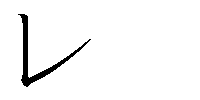 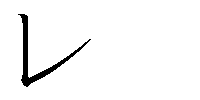 competențe exersate;activități desfășurate pe perioada stagiului de practică;observații personale privitoare la activitatea depusă.Art. 11. SĂNĂTATEA ȘI SECURITATEA ÎN MUNCĂ - Protecția socială a Practicantului(1) Practicantul anexează prezentului contract dovada asigurării medicale valabilă în perioada şi pe teritoriul statului unde se desfăşoară stagiul de practică.(2) Partenerul de practică are obligația respectării prevederilor legale cu privire la sănătatea și securitatea în muncă a practicatului pe durata stagiului de practică.(3) Practicantului i se asigură protecție socială conform legislației în vigoare. Ca urmare, conform dispozitiilor Legii nr. 346/2002 privind asigurările pentru accidente de muncă și boli profesionale, cu modificările și completările ulterioare, practicantul beneficiază de legislația privitoare la accidentele de muncă pe toată durata efectuării pregătirii practice.(4) În cazul unui accident suportat de practicant, fie în cursul lucrului, fie în timpul deplasării la și de la lucru, partenerul de practică se angajează să înștiințeze autoritățile cu privire la accidentul care a avut loc.Art. 12. Condiţii facultative de desfăşurare a stagiului de pregătire practică	(1) Indemnizaţie, gratificări sau prime acordate practicantului.	(2) Avantaje eventuale (plata transportului de la şi la locul desfăşurării stagiului de practică, tichete de masă, acces la cantina partenerului de practică etc.).	(3) Alte precizări.Art. 13. Prevederi finale	Intocmitǎ în triplu exemplar la data: .........................		Am luat cunoştinţă:CONVENȚIE-CADRU – licentă anul IVCONVENȚIE-CADRU privind efectuarea stagiului de practică în cadrul programelor de studii universitare de licență sau masteratPrezenta convenție-cadru se încheie între:Universitatea POLITEHNICA din București, cu sediul în București, Str. Splaiul Independenței, nr. 313, sect. 6, cod poștal 060042, telefon +4021 317 10 01, reprezentată legal prin Rector – Mihnea Cosmin COSTOIU, prin împuternicit prof. dr. ing. Cristian DOICIN în calitate de Decan al Facultății de Inginerie Industrială și Robotică, conform Deciziei nr. 720 /13.09.2022 (denumită în continuare Organizator de practică),Societatea comercială, instituţia centrală ori locală, persoana juridică ..................................................cu sediul în ................................................, str. ....................................................................., cod poștal ......................, telefon: ....................fax..................email...................reprezentată legal prin...................................................în calitate de .............................................,  (denumita in continuare Partener de practica),3. 	Student  ..................... CNP ......................., data naşterii ......., locul naşterii ........., cetăţean ............., paşaport (dacă este cazul) ............, permisul de şedere (dacă este cazul)..................., adresa de domiciliu .........................................., adresa unde va locui pe durata desfăşurării stagiului de practică ......, înscris în anul universitar .................., Universitatea ..........................., Facultatea ..................., seria ........., grupa .......... email: ..........., telefon: ............, (denumit în continuare practicant).Art. 1. OBIECTUL CONVENȚIEI-CADRUConvenția-cadru stabilește cadrul în care se organizează și se desfășoară stagiul de practică. Stagiul de practică are ca obiectiv dezvoltarea cercetării teoretice si experimentale precum si dezvoltarea sistemului de învățare bazat pe muncă.Stagiul de practică este realizat de practicant în vederea dezvoltarii abilităţilor de a întelege evoluția domeniilor de cercetare în care își desfășoara studiile,  conducând astfel la o inserție mai rapidă pe piața muncii și la o mai mare adaptabilitate la locul de muncă.Modalitățile de derulare și conținutul stagiului de pregătire practică sunt descrise în prezenta convenție-cadru și portofoliul de practică cuprins ca anexa la prezenta convenție-cadru.Art. 2. STATUTUL PRACTICANTULUIPracticantul rămâne, pe toată durata stagiului de pregătire practică, student al instituției de învățământ superior.Art. 3. DURATA ȘI PERIOADA DESFĂȘURĂRII STAGIULUI DE PRACTICĂStagiul de practică va avea durata de 60 de ore;Perioada desfășurării stagiului de practică este de la 17 iunie 2023 până la  02 iulie 2023. Art. 4. PLATA ȘI OBLIGAȚIILE SOCIALE(1) Stagiul de pregătire practică nu se efectuează în cadrul unui contract de muncă.(2) În cazul angajării ulterioare, perioada stagiului nu va fi considerată ca vechime.(3) Practicantul nu poate pretinde un salariu din partea partenerului de practică, cu excepţia situaţiei în care practicantul are statut de angajat.(4) Partenerul de practică poate totuşi acorda practicantului o indemnizaţie, gratificare, primă sau avantaje în natură, specificate la art. 12.Art. 5. RESPONSABILITATILE PRACTICANTULUI :(1) Practicantul are obligația ca pe durata derulării stagiului de practică să respecte programul de lucru stabilit și să execute activitățile specificate de tutore în conformitate cu portofoliul de practică, în condițiile respectării cadrului legal cu privire la volumul și dificultatea acestora.(2) Pe durata stagiului, practicantul respectă regulamentul de ordine interioară al partenerului de practică. În cazul nerespectării acestui regulament, conducătorul partenerului de practică își rezervă dreptul de a anula convenția-cadru, după ce în prealabil a ascultat punctul de vedere al practicantului și al tutorelui și a inștiințat conducătorul instițutiei de invățământ unde practicantul este înscris și după primirea confirmării de primire a acestei informații.(3) Practicantul are obligația de a respecta normele de securitate și sănătate în muncă pe care și le-a insușit de la reprezentantul partenerului de practică înainte de începerea stagiului de practică. (4) De asemenea, practicantul se angajează să nu folosească, în niciun caz, informațiile la care are acces în timpul stagiului despre partenerul de practică sau colaboratorii săi, pentru a le comunica unui terț sau pentru a le publica, chiar după terminarea stagiului, decât cu acordul respectivului partener de practică. Art. 6. RESPONSABILITATILE PARTENERULUI DE PRACTICĂ :     (1) Partenerul de practică va stabili un tutore pentru stagiul de practică, selectat dintre salariații proprii și ale cărui obligații sunt menționate în portofoliul de practică, parte integrantă a convenţiei-cadru:(2) În cazul nerespectării obligațiilor de către practicant, tutorele va contacta cadrul didactic supervizor, aplicandu-se sancțiuni conform regulamentului de organizare și funcționare al instituției de învățământ superior.(3) Înainte de începerea stagiului de practică, partenerul are obligația de a face practicantului instructajul cu privire la normele de securitate și sănătate în muncă, în conformitate cu legislația în vigoare. Printre responsabilitățile sale, partenerul de practică va lua măsurile necesare pentru securitatea și sănătatea în muncă a practicantului, precum ți pentru comunicarea regulilor de prevenire asupra riscurilor profesionale.(4) Partenerul de practică trebuie să pună la dispoziția practicantului toate mijloacele necesare pentru dobândirea competențelor precizate în portofoliul de practică.(5) Partenerul de practică are obligația de a asigura practicanților accesul liber la serviciul de medicina muncii, pe durata derulării pregătirii practice.(6) Să aducă la cunoștința practicanților ce tip de informații constituie secret de serviciu/confidențiale și ce tip de date sunt informații cu caracter personal, precum și responsabilitățile ce decurg din accesul la aceste tipuri de date și/sau informații. Art. 7.  OBLIGAŢIILE ORGANIZATORULUI DE PRACTICĂ – INSTITUȚIA DE ÎNVĂȚĂMÂNT SUPERIOR :                                                               (1) Organizatorul de practică desemnează un cadru didactic supervizor, responsabil cu planificarea, organizarea și supravegherea desfășurării pregătirii practice. Cadrul didactic supervizor, împreună cu tutorele desemnat de partenerul de practică stabilesc tematica de practică și competentele profesionale care fac obiectul stagiului de pregătire practică.(2) În cazul în care derularea stagiului de pregătire practică nu este conformă cu angajamentele luate de către partenerul de practică în cadrul prezentei convenții, conducătorul instituției de învășământ (organizator de practica) poate decide întreruperea stagiului de pregătire practică conform convenției-cadru, după informarea prealabilă a conducătorului partenerului de practică și după primirea confirmării de primire a acestei informații.(3) În urma desfăşurării cu succes a stagiului de practică, organizatorul va acorda practicantului numărul de credite specificate în prezentul contract, ce vor fi înscrise şi în Suplimentul la diplomă, potrivit reglementărilor Europass (Decizia 2018/646 a Parlamentului European şi a Consiliului).Art. 8. Persoane desemnate de organizatorul de practică şi partenerul de practică(1) Tutorele (persoana care va avea responsabilitatea practicantului din partea partenerului de practică):	Dl/Dna .......................................................	Funcţia .................................	Telefon:  .........., Email: ....................(2) Cadrul didactic supervizor, responsabil cu urmărirea derulării stagiului de practică din partea organizatorului de practică:	Dl/Dna ......................................................	Funcţia ........................................	Telefon:  .........., Email: ...................Art. 9. Evaluarea stagiului de pregătire practică prin credite transferabile.Numărul de credite transferabile ce vor fi obţinute în urma desfăşurării stagiului de practică este de 6 ECTS.ART. 10. RAPORTUL PRIVIND STAGIUL DE PREGATIRE PRACTICĂ     (1) În timpul derulării stagiului de practică, tutorele va evalua practicantul în permanență, pe baza unei fișe de observație/evaluare. Vor fi evaluate atât nivelul de dobândire a competențelor profesionale, cât și comportamentul și modalitatea de integrare a practicantului în activitatea partenerului de practică (disciplină, punctualitate, responsabilitate în rezolvarea sarcinilor, respectarea regulamentului de ordine interioară al intreprinderii/instituției publice etc.). (2) La finalul stagiului de practică, tutorele elaborează un raport, pe baza evaluării nivelului de dobândire a competențelor de către practicant. (3) Periodic și după încheierea stagiului de practică, practicantul va prezenta un caiet de practică ce va cuprinde:denumirea modulului de pregătire;competențe exersate;activități desfășurate pe perioada stagiului de practică;observații personale privitoare la activitatea depusă.Art. 11. SĂNĂTATEA ȘI SECURITATEA ÎN MUNCĂ - Protecția socială a Practicantului(1) Practicantul anexează prezentului contract dovada asigurării medicale valabilă în perioada şi pe teritoriul statului unde se desfăşoară stagiul de practică.(2) Partenerul de practică are obligația respectării prevederilor legale cu privire la sănătatea și securitatea în muncă a practicatului pe durata stagiului de practică.(3) Practicantului i se asigură protecție socială conform legislației în vigoare. Ca urmare, conform dispozitiilor Legii nr. 346/2002 privind asigurările pentru accidente de muncă și boli profesionale, cu modificările și completările ulterioare, practicantul beneficiază de legislația privitoare la accidentele de muncă pe toată durata efectuării pregătirii practice.(4) În cazul unui accident suportat de practicant, fie în cursul lucrului, fie în timpul deplasării la și de la lucru, partenerul de practică se angajează să înștiințeze autoritățile cu privire la accidentul care a avut loc.Art. 12. Condiţii facultative de desfăşurare a stagiului de pregătire practică	(1) Indemnizaţie, gratificări sau prime acordate practicantului.	(2) Avantaje eventuale (plata transportului de la şi la locul desfăşurării stagiului de practică, tichete de masă, acces la cantina partenerului de practică etc.).	(3) Alte precizări.Art. 13. Prevederi finale	Intocmitǎ în triplu exemplar la data: .........................		Am luat cunoştinţă:5.3 Portofoliu de practicăPORTOFOLIU DE PRACTICĂla Convenţia-cadru privind efectuarea stagiului de practică în cadrul programelor de studii universitare de licenţăDurata totală a pregătirii practice: 90 de ore (an II) /270 de ore(an III), 60 de ore (anul IV).Calendarul pregătirii: perioada maximă 26 iunie 2023 – 25 august 2023 (anul II si III), 17 iunie 2023 – 02 iulie 2023 (anul IV).Perioada stagiului, timpul de lucru şi orarul (de precizat zilele de pregătire practică în cazul timpului de lucru parţial): 6 – 8 ore/zi, în funcție de programul partenerului de practică. Adresa unde se va derula stagiul de pregătire practică:______________________________________________Deplasarea în afara locului unde este repartizat practicantul vizează următoarele locaţii:	      ______________________________________________	6) Condiţii de primire a studentului în stagiul de practică: Primirea studentului în stagiul de practică se va realiza pe baza selecţiei efectuate de către organizatorul de practică împreună (atunci când este cazul) cu partenerul de practică.	7) Modalităţi prin care se asigură complementaritatea între pregătirea dobândită de studentul în instituţia de învăţământ superior şi în cadrul stagiului de practică:	Activităţile planificate în cadrul stagiului de practică sunt corelate cu cunoştinţele teoretice dobândite de către studenţi în primii doi/trei ani ai ciclului de licenţă. 	Competenţele dobândite în cadrul stagiului de practică sunt în conformitate cu competenţele generale şi specifice corespunzătoare domeniului de studii parcurs de către studentul practicant.8) Numele şi prenumele cadrului didactic care asigură supravegherea pedagogică a practicantului pe perioada stagiului de practică:	   ________________________________________________	9) Drepturi şi responsabilităţi ale cadrului didactic din unitatea de învăţământ – organizator al practicii, pe perioada stagiului de practică:Asigură, împreună cu tutorele desemnat de partenerul de practică, planificarea, organizarea şi supravegherea desfăşurării activităţii de practică. Ȋn acest sens, cadrul didactic primește periodic, de la tutorele desemnat de partenerul de practică, informaţii privind activitatea studentului.Aduce la cunoştinţă studenţilor participanţi condiţiile şi cerinţele stagiului de practică, aşa cum sunt ele specificate de partenerul de practică.Asigură că derularea stagiului de practică este în acord cu angajamentele stabilite.	10) Numele şi prenumele tutorelui desemnat de întreprindere care va asigura respectarea condiţiilor de pregătire şi dobândirea de către practicant a competenţelor profesionale planificate pentru perioada stagiului de practică:		11) Drepturi şi responsabilităţi ale tutorelui de practică desemnat de partenerul de practică:Asigură, împreună cu cadrul didactic numit de către organizatorul de practică, planificarea, organizarea şi supravegherea desfăşurării activităţii de practică. Ȋn acest sens, tutorele transmite periodic, cadrului didactic, informaţii privind activitatea studentului.Instruieşte studentul practicant cu privire la normele de securitate şi sănătate în muncă, în conformitate cu legislaţia în vigoare.Pune la dispoziţia studentului practicant echipamente de protecţie şi instrumente specifice de lucru, acolo unde este cazul.Participă la evaluarea activităţii studentului.Are dreptul de a face parte din comisia de evaluare stabilită de către organizatorul de practică.Asigură că derularea stagiului de practică este în acord cu angajamentele stabilite.	12) Definirea competenţelor care vor fi dobândite pe perioada stagiului de practică:13) Modalităţi de evaluare a pregătirii profesionale dobândite de practicant pe perioada stagiului de pregătire practică:	Evaluarea pregătirii profesionale dobândite de practicant se va realiza ținând seama de:Nota pusă de către tutorele de practică.Caietul de practică.Modul de prezentare a raportului de practică în faţa unei comisii numite de către organizatorul de practică.Evaluarea activităţii se face pe baza condițiilor prevăzute în Fișa disciplinei. 5.4 Raport de practicăRAPORTprivind realizarea Stagiului de PracticăSubsemnatul ………………………..student la Facultatea IIR din Universitatea POLITEHNICA din București în anul …, grupa….,  specializarea ………., am realizat stagiul de practică în varianta: pe cont propriu/ organizat pe grupuri în perioada……………… în cadrul firmei S.C. ……………… S.A./ SRL, în localitatea .............., .........adresa completă ........, CUI, Website, persoana de contact: funcție, adresa .....................................................................e-mail.....................................Pe durata stagiului am desfășurat o serie de activități evidențiate în cadrul graficului Gantt, anexat prezentului Raport. Informațiile culese, documentarea realizată şi problematicile identificate şi abordate pe perioada stagiului sunt evidențiate prin intermediului Caietului de practică, care cuprinde [se vor specifica acele elemente pentru care se probează realizarea activităţilor cu documente existente în Caiet]:documentație constructivă pentru…….documentație tehnologică pentru …….caiete de sarcini, fişe de omologare, fişe de produs, fişe de măsurători pentru…date privind materialele reperelor prelucrate în cadrul proceselor tehnologice executate în companie: tipuri, mărci, furnizori, stare, standarde, caracteristici mecanice, caracteristici tehnologice;informații privind procesele tehnologice de semifabricare a reperelor din componenţa diferitelor produse realizate în cadrul companiei;diferite aspecte privind diferitele tipuri de proces tehnologic identificate în companie si descrierea structurii acestora: număr operaţii, structura operaţiilor (schiţa operaţiei, faze componente, utilaje, scule utilizate, regimuri de prelucrare folosite) etc.;informații privind utilajele tehnologice şi echipamentele asociate întâlnite şi identificate în companie: tip, mişcări posibile, mod de acţionare, mod de comandă, reglare, programare, scule, accesorii, mijloace de măsurare folosite, dispozitive de orientare si fixare, dispozitive de control, palete sau dispozitive de transfer, dispozitive sau echipamente pentru asamblare/montaj etc.elemente privind fluxurile de materiale din cadrul proceselor de producţie;informații privind operatorul uman şi/sau procesele de muncă identificate în cadrul proceselor de producţie întâlnite: calificări, caracteristici specifice procesului de muncă, factori de solicitare şi risc, normarea, remunerarea etc.aspecte privind fluxul informaţiilor în cadrul proceselor: documente, conținut, formulare tip, informații în format virtual, informații vizuale generale la nivel de secție etc.informații privind reţelele logistice asociate sistemelor de producţie: depozite intrare / ieşire / proces, transport - mijloace, posibilităţi, fluxuri, evidenţa/gestiune înainte, in şi post aprovizionarea, transferul şi livrarea;elemente privind întreținerea utilajelor tehnologice şi echipamentelor;informații privind amplasarea locurilor de muncă: tipuri, elemente specifice, subsistemele tehnice asociate [introducerea energiei, materialelor, agenților tehnologici, etc.];elemente privind planificarea, programarea, urmărirea şi controlul producţiei în companie; informații privind modul de implicare a inginerilor în cadrul diferitelor etape al proceselor derulate: concepţie / proiectare, programare / planificare / urmărire, inspecţie / control, management operaţional etc.;elemente privind metodele de concepție / proiectare constructivă şi tehnologică întâlnite: procese tip, mod de proiectare, aplicaţii software folosite, documentaţie tehnologică, documentaţie pentru echipamente, elemente de programare a maşinilor-unelte cu comandă numerică, integrarea proiectării cu fabricarea (CAD-CAM);aspecte economice privind produsele şi procesele descrise: costuri (cu materialele, cu manopera, de regie), fişe de cost, calculaţii, consumuri, fişe de consum, fişe de evidenţă, stocuri, gestiune, elaborare oferte, identificare date primare pentru estimări şi oferte, preţuri calculate;Raportat la Fişa disciplinei Practică de domeniu / specialitate, consider că am atins şi clarificat, parţial sau total următoarele subiecte din conţinutul tematic (Fişa disciplinei):…..In conexiune cu aceste aspecte, am reţinut ca deosebite/noi/interesante pentru mine următoarele exemple legate de aspecte din problematicile menţionate: procese noi pentru [detaliere…]echipamente noi pentru [detaliere…]produse noi [detaliere…]materiale noi [detaliere…]modalităţi noi de programare, conducere şi urmărire a producției [detaliere…]sisteme CAD-CAM pentru….. sau altele [detaliere…].Pe durata stagiului am fost implicat ocazional / sistematic / permanent în anumite activități aplicative, similare celor menţionate în Fişa disciplinei, dintre care pot menţiona:... [Exemple: actualizare documentaţie pentru …, asistare operator la utilajul …., participare la întocmirea … sau altele].Mi-au plăcut următoarele elemente sau aspecte întâlnite pe durata stagiului: ..........…..Nu mi-au plăcut următoarele elemente sau aspecte ....Apreciez că stagiul de practica a contribuit total / parţial la completarea pregătirii mele profesionale şi la conturarea viziunii asupra viitoarei mele profesii.Am următoarele propuneri legate de stagiul de practică viitor (sau sugestii pentru colegii din ani mai mici):….DATA:                                                                                         Student:                                                                                                Nume, prenume, AVIZATTutore/ Coordonator stagiu practică din partea firmei Funcţie, nume, prenume, semnătura, telefon, adresa e-mailNota acordată:  ……5.5 Grafic Gantt NOTA: Datele și activitățile sunt fictive, ele se vor înlocui cu cele reale și particulare fiecărui caz. Numărul de zile și numărul de activități va fi definit și particularizat de fiecare student.5.6 Adeverinţă de practică Către: Universitatea POLITEHNICA din Bucureşti Facultatea de Inginerie Industrială și RoboticăAdeverințăprivind desfăşurarea stagiului de practicĂa studentului ..........................................................................................  
la întreprinderea ....................................................................................S.C. .....………, cu adresa ............................................................................ tel............................., www……................................................., reprezentată prin , ................................................, adeverim prin prezenta că în intervalul ................................ studentul .............................de la facultatea/specializarea ..........................................a efectuat stagiul de practică cu o durată însumată de .......... de ore.            Director,								Data:...................................						.................................5.7 Tabel centralizator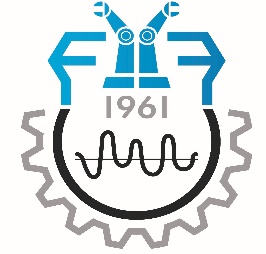 Tabel centralizator situație practicăDepartamentul ………………………………………..5.8 Fişă colectivă de instruire  privind securitatea munciiUNIVERSITATEA POLITEHNICA din BUCUREŞTIFACULTATEA……………………………………………………………….............................DEPARTAMENTUL………………………………………………………………………………FIŞĂ COLECTIVĂ de INSTRUIRE  privind securitatea muncii pentru practicanțipe timpul deplasării pentru efectuarea stagiului de practică la parteneri de practicăSubsemnatul/subsemnata(persoana desemnată să efectueze instruirea de securitatea muncii)………………………………………..............., având funcţia de cadru didactic supervisor/ responsabilul de stagii de practică/coordonator de stagii de practică/responsabil de practică în cadrul Facultății/Departamentului……………………………………………………….............................................., am procedat la  instruirea, din punct de vedere al securităţii muncii, a practicanților de la Facultatea.........................................................................................................grupa …………………, pentru deplasarea la parteneri de practică conform tabelului anexat.                   În cadrul instruirii de securitatea muncii s-au prelucrat materialele specificate în ”Instrucţiune internă privind instruirea de securitatea muncii efectuată studenţilor din ciclurile de studii universitare de licență/masterat U.P.B. pe timpul efectuării stagiului de practică în laboratoarele U.P.B. sau în unităţi partenere de practică și cu ocazia activităţilor practice din timpul anului  universitar în laboratoarele U.P.B - anexa nr. 3”.                                   Verificat ,                                                                   Întocmit,                                                        Prodecan              (responsabil cu stagii de practică)                           (Persoana care a efectuat instruirea )       ………………………………………………            ………………………………………                   ( numele şi prenumele în clar)                                 (numele şi prenumele în clar)                               (semnătura)                                                                 (semnătura)                NotăFişele de instruire colectivă se păstrează la responsabilul SSM pe departament  de la emitere pâna la finalul anului IV(studenți din ciclurile de studii universitare de licență), respectiv anul II(studenți din ciclurile de studii universitare de masterat).TABEL NOMINALcupracticanții participanţi la instruirea de securitatea munciipentru deplasarea la partenerii de practicăSubsemnaţii, am fost instruiţi şi am luat la cunoştiinţă  de materialele prelucrate şi consemnate în fişă colectivă de instruire  privind securitatea muncii pentru practicanți pe timpul deplasării pentru efectuarea stagiului de practică la parteneri de practică şi ne obligăm să le respectăm întocmai.5.9 Declarație pe proprie răspundere DECLARAȚIE PE PROPRIE RĂSPUNDERE privind traseul de deplasare la/de la partenerul de practicăSubsemnatul/a________________________________________             CNP________________________________Student din ciclul de studii universitare de licență/masterat la Facultatea____________________________________________________________________________________________grupa____________________declar următoarele:Adresa domiciliului(reședinței) de la care mă deplasez la partenerul de practică pentru efectuarea stagiului de practică este:____________________________________________________________________________Adresa domiciliului(reședinței) la care mă deplasez de la partenerul de practică la finalul stagiului de practică este:__________________________________________________________________________________________________________________________________________________________Adresa partenerului de practică:_______________________________________________________________Data deplasării către partenerul de practică(la începutul stagiului de practică):__________________________Data deplasării de la partenerul de practică(la finalul stagiului de practică):____________________________Deplasarea de la domiciliu/reședință la partenerul de practică se face pe traseul________________________________________________________________________________________________________ Deplasarea de la partenerul de practică la domiciliu/reședință se face pe traseul________________________________________________________________________________________________________________Deplasarea se face cu:󠅶 mijloace de transport în comun de suprafață󠅶 metrou󠅶 vehicul proprietate personală󠅶 vehicul societate󠅶 avion󠅶 ca pieton󠅶 cu bicicleta󠅶 cu motocicleta/scuterMenționez că datele sunt corecte și complete. Aceasta este declarația pe care o dau și o semnez, cunoscând sancțiunile aplicabile faptei de fals.                 Data______________                                                       SemnăturaNOTĂLa rubrica domiciliu/reședință se va trece adresa de unde se deplasează la/și de la partenerul de practică.Dacă adresa practicantului și a partenerului de practică se află în București, traseul de deplasare se va completa astfel: se va trece strada de domiciliu/reședință/, 2-3 străzi principale şi strada pe care se află sediul partenerului de practică pentru efectuarea stagiului de practică(pentru Bucuresti). Dacă adresa practicantului se află în altă localitate decât a partenerului de practică, traseul de deplasare se va completa astfel: se va trece strada de domiciliu/reședință – strada de intrare în localitatea de efectuare a stagiului de practică – strada pe care se află sediul partenerului de practică;Dacă deplasarea se face cu avionul, traseul de deplasare se va completa astfel: se va trece strada de domiciliu/reședință – aeroport de decolare – aeroport de aterizare - strada pe care se află sediul partenerului de practică.RESPONSABILI DE STAGII DE PRACTICĂSTUDII UNIVERSITARE DE LICENȚĂ CADRUL GENERAL................................................................................3DOCUMENTE NECESARE.....................................................................4ETAPE ÎN DERULAREA STAGIULUI.....................................................4EVALUARE.............................................................................................7FORMULARE.........................................................................................9. Protocol  de colaborare privind efectuarea stagiului de practică .9  Convenție – cadru.........................................................................17  Portofoliu de practică...................................................................25  Raport de practică........................................................................27  Grafic Gantt..................................................................................29 Adeverință de practică...................................................................30 Tabel centralizator.........................................................................31  Fișa colectivă de securitate și sănătate în muncă........................32Declarație pe proprie răspundere privind traseul la/de la                             partenerul de practică....................................................................34RESPONSABILI DE STAGII DE PRACTICĂ................................................36Decan - Instituţie de învăţământ superior (Organizator de practică)Reprezentant - Societate comercială, instituţie centrală ori locală, persoană juridică(Partener de practică)Practicant(Student)Numele şi prenumeleSemnăturaŞtampilaDataCadru didactic supervizorTutoreNumele şi prenumeleFuncţiaSemnăturaDataDecan - Instituţie de învăţământ superior (Organizator de practică)Reprezentant - Societate comercială, instituţie centrală ori locală, persoană juridică(Partener de practică)Practicant(Student)Numele şi prenumeleSemnăturaŞtampilaDataCadru didactic supervizorTutoreNumele şi prenumeleFuncţiaSemnăturaDataNr.CompetenţaLocul de muncăActivităţi planificateObservaţii1Cadru didactic supervizorTutorePracticant(Student)Numele şi prenumeleFuncţiaSemnăturaDataGRAFIC DE REALIZAREACTIVITĂŢI STAGIU DE PRACTICĂ_1/2 (3/9 săpt.)ORGANIZAT PE GRUPURI/PE CONT PROPRIU EXEMPLUGRAFIC DE REALIZAREACTIVITĂŢI STAGIU DE PRACTICĂ_1/2 (3/9 săpt.)ORGANIZAT PE GRUPURI/PE CONT PROPRIU EXEMPLULUNI26.06MARTI27.06MARTI27.06MIERC28.06MIERC28.06JOI29.06VINERI…LUNI…….…VINERI...STUDENT: STUDENT: Grupa: Grupa: JOI29.06VINERI…LUNI…….…VINERI...Nr. Crt.Conţinutul activităţilor \  Data realizariiJOI29.06VINERI…LUNI…….…VINERI...STARTUL ACTIVITĂŢILOR instructaj FacultateStart  stagiu firma,   instructaj protectia munciiDocumentare in sectia/atelerul 1Documentare in sectia/atelerul 2Documentare montaj finalDocumentare compartiment proiectareDocumentare serviciu programarea planificarea productieiDocumentare compartiment economic preturi-consumuriDocumentare stand de probeETCLEGENDALEGENDALEGENDALEGENDALEGENDAREALIZATREALIZATREALIZATREALIZATABSENTABSENTABSENTABSENTINTARZIAT/AMANATINTARZIAT/AMANATINTARZIAT/AMANATINTARZIAT/AMANATImplicare in activitati lucrativeIntocmire Dosar documentare personala pentru Stagiu practicaIntocmire Raport stagiu practicaÎNCHEIEREA ACTIVITĂŢILOR Universitatea POLITEHNICA din BucureştiFacultatea de Inginerie Industrială și RoboticăSplaiul Independenţei, 313, Sector 6, Bucureşti, RO 060042 (021) 4029520, (021) 4029302fiir.pub.ro Nr. crt.Nume și prenume studentGrupaDenumire întreprindere la care s-a efectuat stagiulObservațiiNr. crt.Numele şi PrenumeleGrupaFacultatea/DepartamentData şi semnătura01234DepartamentProgram de studiuResposabili 
stagii de practicăAn studiiAdresă e-mailDepartamentul Tehnologia Construcțiilor de MașiniTehnologia constructiilor de masiniProf. dr. ing. Nicolae IONESCUIIIIIIVnicolae.ionescu@upb.roDepartamentul Tehnologia Construcțiilor de MașiniTehnologia constructiilor de masiniConf.dr.ing. Paulina SPANUIIIIIIVpaulina.spanu@upb.roDepartamentul Tehnologia Construcțiilor de MașiniInformatica aplicata in inginerie industrialaConf. dr. ing. Mădălin-Gabriel CATANĂII mg_catana@yahoo.comDepartamentul Tehnologia Construcțiilor de MașiniInformatica aplicata in inginerie industrialaProf. dr. ing. Tom SAVUIIIIVtomsavu@gmail.com Departamentul Tehnologia Construcțiilor de MașiniInginerie economica industrialaS.l. dr.ing. Petre TIRIPLICĂIItiriplicapetre@yahoo.comDepartamentul Tehnologia Construcțiilor de MașiniInginerie economica industrialaConf. dr. ing. Ionut GHIONEAIIIIVionut76@hotmail.comDepartamentul Tehnologia Construcțiilor de MașiniȘtiințe Inginerești aplicateProf. dr. ing.  Cristian DOICINIIIIIIVcristian.doicin@upb.roDepartamentulRoboți şi Sisteme de ProducţieSisteme de Productie DigitaleȘ.L. dr. ing.Radu PARPALĂIIIVradu.parpala@gmail.comDepartamentulRoboți şi Sisteme de ProducţieSisteme de Productie DigitaleS.L. dr. ing. Andra PENAIIIAndra.pena@upb.roDepartamentulRoboți şi Sisteme de ProducţieLogistica industrialaȘ.L. dr. ing. Adrian POPESCUIIIIIIVpopescuadrian_c@yahoo.comDepartamentulRoboți şi Sisteme de ProducţieRoboticaProf. dr. ing. Adrian NICOLESCU IIIIIIVafnicolescu@yahoo.comDepartamentulIngineria Calității și Tehnologii IndustrialeIngineria si managementul calitatiiS.L. dr. ing. Constantin RADUIIrcdnd@yahoo.comDepartamentulIngineria Calității și Tehnologii IndustrialeIngineria si managementul calitatiiConf. dr. ing. Marinela MARINESCUIIIm_marinescuro@yahoo.comDepartamentulIngineria Calității și Tehnologii IndustrialeIngineria si managementul calitatiiProf. dr. ing. Cătălin Gheorghe AMZAIVcatalin.amza@upb.roDepartamentulIngineria Calității și Tehnologii IndustrialeIngineria securitatii in industrieS.L. dr. ing. Alexandru RUJINSKIIIa.dumitrache_rujinski@yahoo.comDepartamentulIngineria Calității și Tehnologii IndustrialeIngineria securitatii in industrieConf. dr. ing. Larisa BUȚUIIIl_butu@yahoo.comDepartamentulIngineria Calității și Tehnologii IndustrialeIngineria securitatii in industrieConf. Dr. Ing. Marinela Nicoleta MARINESCUIVm_marinescuro@yahoo.comFIIRIndustrial EngineeringSl. dr. ing.Manuela Roxana DIJMĂRESCUIImanuela.dijmarescu@upb.roFIIRIndustrial EngineeringProf. dr. ing. Cristina PUPĂZĂIIIcristinapupaza@yahoo.co.ukFIIRIndustrial EngineeringProf. dr. ing. Irina SEVERINIVirina.severin@upb.ro